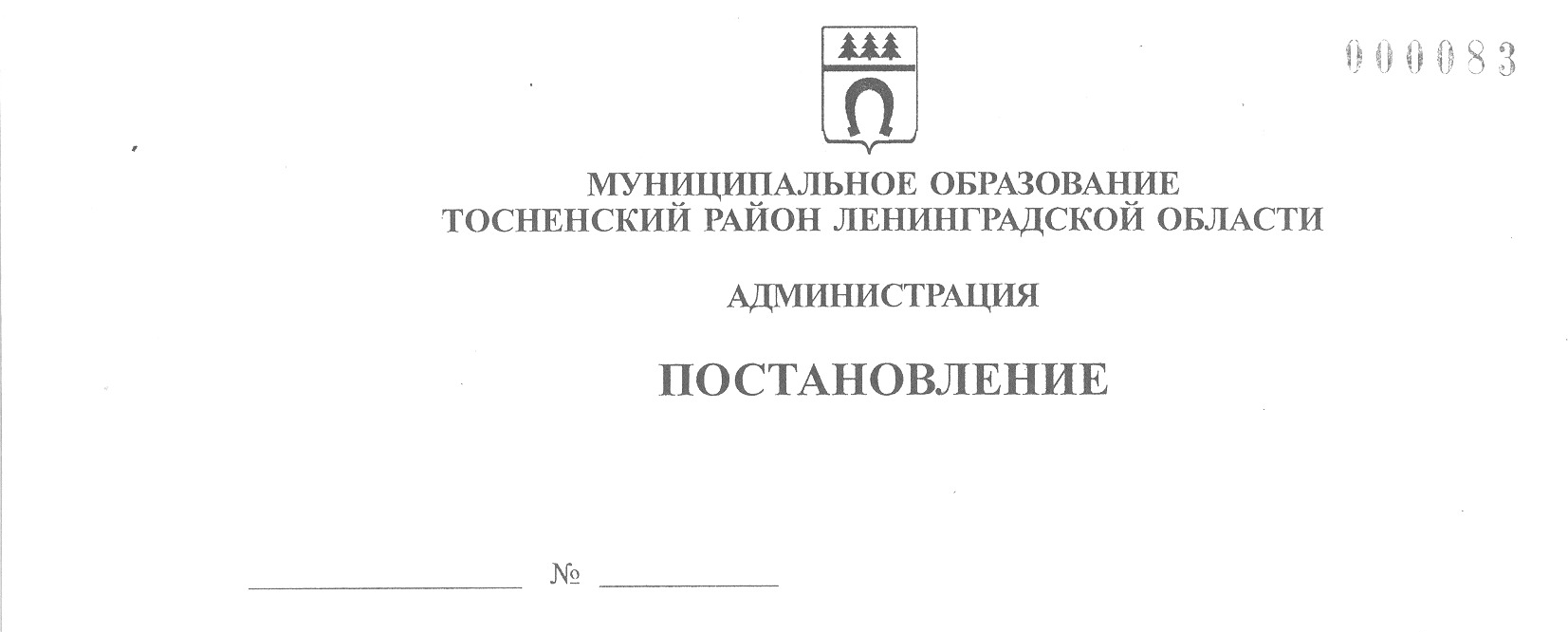 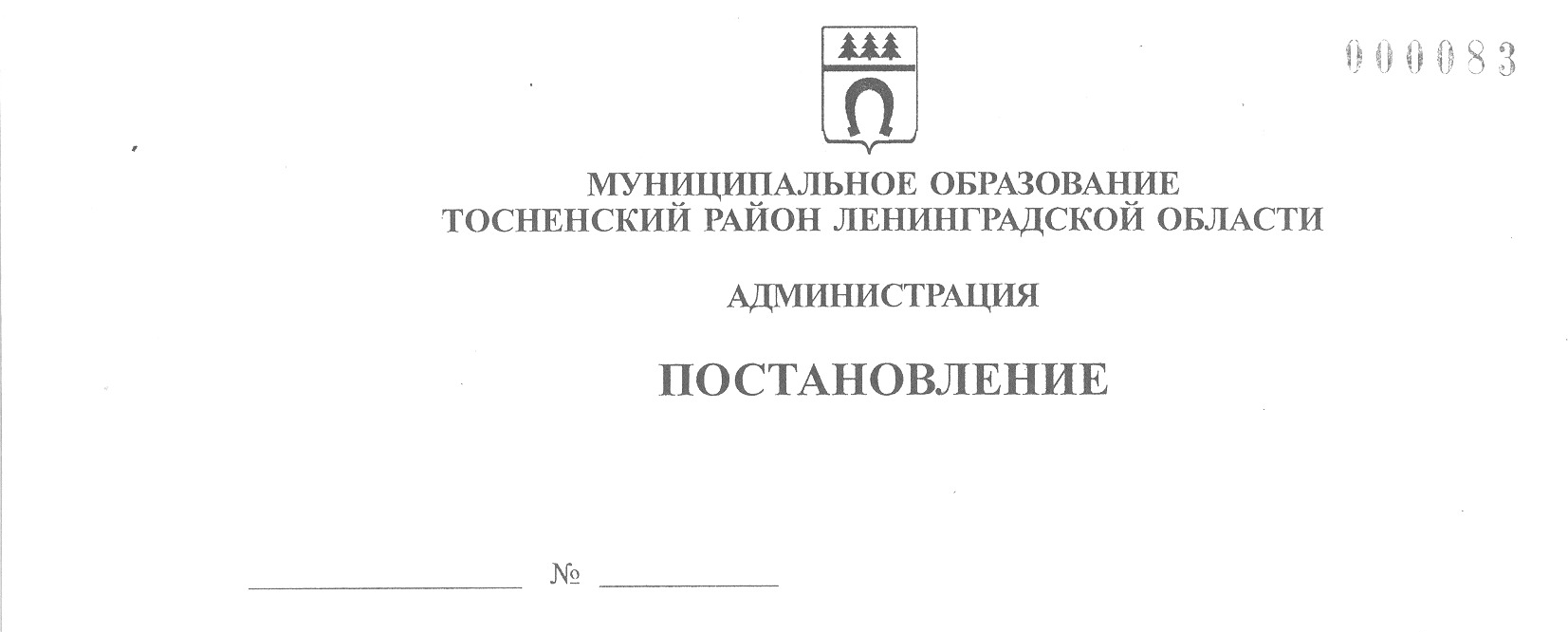     11.01.2022                             15-паО внесении изменений в состав оперативного штаба по реализации мер профилактики и контроля за распространением коронавирусной инфекции на территории муниципального образования Тосненский район Ленинградской области	В целях реализации постановления Главного государственного санитарного врача Российской Федерации от 13 марта 2020 года № 6 «О дополнительных мерах по снижению рисков распространения COVID-2019» администрация муниципального образования Тосненский район Ленинградской областиПОСТАНОВЛЯЕТ:	1. Внести изменения в состав оперативного штаба по реализации мер профилактики и контроля за распространением коронавирусной инфекции на территории муниципального образования Тосненский район Ленинградской области (далее – Оперативный штаб), утвержденный постановлением администрации муниципального образования     Тосненский район Ленинградской области от 16.03.2020 № 438-па «О введении режима функционирования «Повышенная готовность» на территории Тосненского района Ленинградской области» (с учетом изменений, внесенных постановлениями администрации   муниципального образования Тосненский район Ленинградской области от 19.03.2020     № 460-па, от 31.03.2020 № 554-па, от 08.04.2020 № 634-па), изложив его согласно приложению.	2. Отделу правопорядка и безопасности, делам ГО и ЧС администрации муниципального образования Тосненский район Ленинградской области направить в пресс-службу комитета по организационной работе, местному самоуправлению, межнациональным и межконфессиональным отношениям администрации муниципального образования Тосненский район Ленинградской области настоящее постановление для обнародования    в порядке, установленном Уставом муниципального образования Тосненский район       Ленинградской области.	3. Пресс-службе комитета по организационной работе, местному самоуправлению, межнациональным и межконфессиональным отношениям администрации муниципального образования Тосненский район Ленинградской области обнародовать настоящее        постановление в порядке, установленном Уставом муниципального образования Тосненский район Ленинградской области.2	4. Контроль за исполнением настоящего постановления исполняю за собой.	5. Настоящее постановление вступает в силу со дня его принятия.И. о. главы администрации                                                                                 И.Ф. ТычинскийСюткин Александр Васильевич, 8(81361)2160428 гв3Приложениек постановлению администрациимуниципального образованияТосненский район Ленинградской областиот  11.01.2022  № 15-паСостав оперативного штаба по реализации мер профилактики и контроля за распространением коронавирусной инфекции на территории муниципального образования Тосненский район Ленинградской области4Руководитель оперативного штаба:Руководитель оперативного штаба:ТычинскийИлья Франкович– первый заместитель главы администрации муниципального образования Тосненский район Ленинградской области.Члены оперативного штаба:Члены оперативного штаба:АнуфриевОлег Анатольевич– заместитель главы администрации муниципального образования Тосненский район Ленинградской области;БарыгинМаксим Евгеньевич– директор МКУ «Управление зданиями, сооружениями и объектами внешнего благоустройства» (по согласованию);БыстровКонстантин Евгеньевич– начальник отдела надзорной деятельности и профилактической работы Тосненского района Управления надзорной деятельности и профилактической работы Главного управления МЧС России по Ленинградской области – главный государственный инспектор Тосненского района по пожарному надзору (по согласованию);ВеселковГеннадий Геннадьевич– председатель комитета по жилищно-коммунальному  хозяйству и благоустройству администрации муниципального образования Тосненский район Ленинградской области;ВиноградоваНаталья Алексеевна– начальник отдела молодежной политики, физической культуры и спорта администрации муниципального образования Тосненский район Ленинградской области;ВоробьеваОксана Владимировна– председатель комитета по организационной работе, местному самоуправлению, межнациональным и межконфессиональным отношениям администрации муниципального образования Тосненский район Ленинградской области;ГорленкоСветлана Анатольевна– заместитель главы администрации муниципального образования Тосненский район Ленинградской областиГраковСергей Анатольевич– военный комиссар города Тосно и Тосненского района Ленинградской области (по согласованию);ГуфраевИгорь Адикович– командир в/ч 28037 (по согласованию);ЕвсееваМария Николаевна– начальник территориального отдела Территориального управления Федеральной службы по надзору в сфере защиты прав потребителей и благополучия человека по Ленинградской области в Тосненском районе(по согласованию);МасловАнатолий Сергеевич– директор МКУ «Центр административно-хозяйственного обеспечения» (по согласованию);МуршаСветлана Ивановна– заместитель главы администрации – председатель комитета финансов администрации муниципального образования Тосненский район Ленинградской области;СурмиевичПавел Евгеньевич– главный врач ГКУЗ «Тосненская КМБ»(по согласованию);ТарабановаАлина Владимировна– начальник отдела по культуре и туризму администрации муниципального образования Тосненский район Ленинградской области;ФроловАлексей Витальевич– начальника отделения в г. Кириши УФСБ России по Санкт-Петербургу и Ленинградской области (по согласованию);ЦайИгорь Александрович– заместитель главы администрации муниципального     образования Тосненский район Ленинградской области    по безопасности;ЦыбаревДмитрий Михайлович– начальник ОМВД России по Тосненскому району       Ленинградской области (по согласованию);ЧуринИгорь Владимирович– городской прокурор Тосненской городской прокуратуры (по согласованию).Секретари:СотниковаАлина Алексеевна– ведущий специалист отдела правопорядка и безопасности, делам ГО и ЧС администрации муниципального образования Тосненский район Ленинградской области;ЗабабуринаЕкатерина Вадимовна– главный специалист пресс-службы комитета по организационной работе, местному самоуправлению, межнациональным и межконфессиональным отношениям администрации муниципального образования Тосненский район Ленинградской области